COACHING ON THE GREENGAA INTERCULTURAL FUN DAYTHIS EVENT IS FREE5 to 13 YrsCOME ALONG AND HAVE A GO!GAELIC FOOTBALL   HURLING   CAMOGIE   ROUNDERS	Date: 		Sat 25th May  	Venue: 		Ballybay Community College Football Pitch	Time: 		1-3 pmEntertainment will be provided throughout the Day & Refreshments ServedTo Register contact:Aurelia 042 9749500 / Ann 087 7580150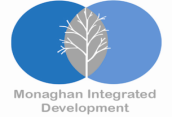 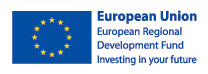 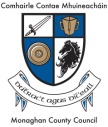 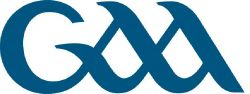 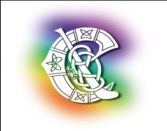 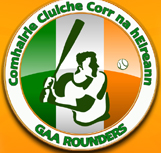 